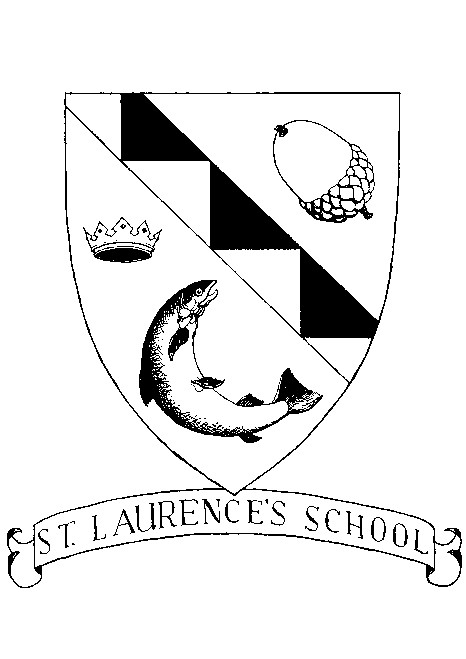 St Laurence’s National School, Chapelizod Healthy Eating Policy June 2016 Healthy Eating Policy As part of the Social, Personal and Health Education (SPHE) and Physical Education Programmes, at St. Laurence’s N.S. we encourage the children to become more aware of the need for healthy food in their lunch boxes. What people eat is known to be a key factor influencing health. Research indicates a strong link between diet and performance (e.g. a low sugar intake promotes concentration, lessens hyperactivity, protects teeth, and lessens the risk of diabetes. A low salt intake reduces the risk of heart disease in later life). Aim:  The aim of this policy is to ensure children eat a healthy, well-balanced lunch, thus promoting a healthy lifestyle. By encouraging healthy eating patterns, we educate children for later life. Lunch is an important meal for school-going children. It should provide one third of their recommended daily allowance of nutrients without being high in fat, sugar or salt.  It should also provide dietary fibre (roughage). The traditional packed lunch of milk and sandwiches is under attack from a range of convenience foods like crisps, sweets, biscuits, chocolate and soft drinks. Parents and teachers are concerned about this trend but some find it difficult to come up with popular healthy alternatives. We ask you to encourage a healthy lunch right from the start. The following guide is designed to help you provide quick, appetising, and nutritious lunches for your children: 	Bread & Alternatives 	 	 	 	Savouries 	Bread or rolls, preferably wholemeal  	 	Lean Meat 	Rice – wholegrain 	 	 	 	 	Chicken/Turkey 	Pasta – wholegrain 	 	 	 	 	Tinned Fish e.g. tuna/sardines 	 	Potato Salad 	 	 	 	 	 	Cheese 	Wholemeal Scones 	 	 	 	 	 Bread sticks                                                         Crackers  	Pitta bread                                                                          	 	 	 	 	Fruit & Vegetables  	 	 	 	Drinks 	Apples, Banana, Peach  	 	 	 	Milk 	 	 	 	Mandarins, Orange segments,                               Water  	 	 	Fruit Salad, dried fruit, 	                               Yoghurt 	 	 	  	Plum, Pineapple cubes  	 	 	 	 Grapes,                                         Cucumber, Sweet corn Tomato The 5 Cs are not allowed Candy, sweets, lollipops or jellies, etc Chocolate, incl biscuits, pastries, muffins, chocolate spread, cereal bars Chewing gum Crisps, incl salted nuts, popcorn or corn snacks Carbonated drinks, incl fizzy or fruit flavoured water, juices etc 1 So as to take a proactive approach to healthy lunches, teachers will from time to time, reward children who can show a piece of fruit or other healthy foods in their lunchboxes. Roles and Responsibilities Role of Parents: Provide a healthy well-balanced lunch for children Encourage healthy eating Inform the school of any child’s special dietary needs To implement school policy by not allowing their children to bring crisps, carbonated drinks, candy, chocolate or chewing gum to school Role of Children: To eat their lunch To bring home any uneaten lunch To help make their lunches and remind parents of the Healthy Eating Policy Not to bring crisps, carbonated drinks, candy, chocolate or chewing gum to school Role of School: To promote and encourage healthy eating To send home any foods deemed to fall under the category of the 5 Cs and provide an alternative healthy option. To influence behaviour on food selection and consumption and engagement in appropriate levels of physical activity through the curriculum. Teachers will continue to give children a sweet treat on occasion. Sweet treats will be used sparingly. 2 